Dzień dobry , zapraszam na zajęcia Temat Tygodnia : Moja miejscowość , mój region Temat Dnia : Małe miasteczko Propozycje dla Rodziców :1 Propozycja Wysłuchanie piosenki ,, Moja ojczyzna ,,https://www.youtube.com/watch?v=Xv7DNwMDoAM2 propozycja Rodzic może zapytać dziecko :- Jak wygląda małe miasteczko ?- Jakie są plusy mieszkania w małym miasteczku ? - Jaka jest różnica między miasteczkiem a wsią ?3 propozycja Zabawy konstrukcyjne z klocków .Dzieci budują różne domy z klocków . Następnie porównują powstałe budowle , wykorzystują następujące pojęcia : wysoki , niski , wyższy , niższy . 4 propozycja Spacer po swojej miejscowości , osiedlu .  Zadaniem dzieci na spacerze jest : - oglądanie i porównywanie budynków mieszkalnych - zwracanie uwagi na budownictwo jedno – i wielorodzinne - poznawanie nazwy mijanych ulic 5 propozycja Dzieci wykonują kartę pracy cz.4 str. 20 -21 .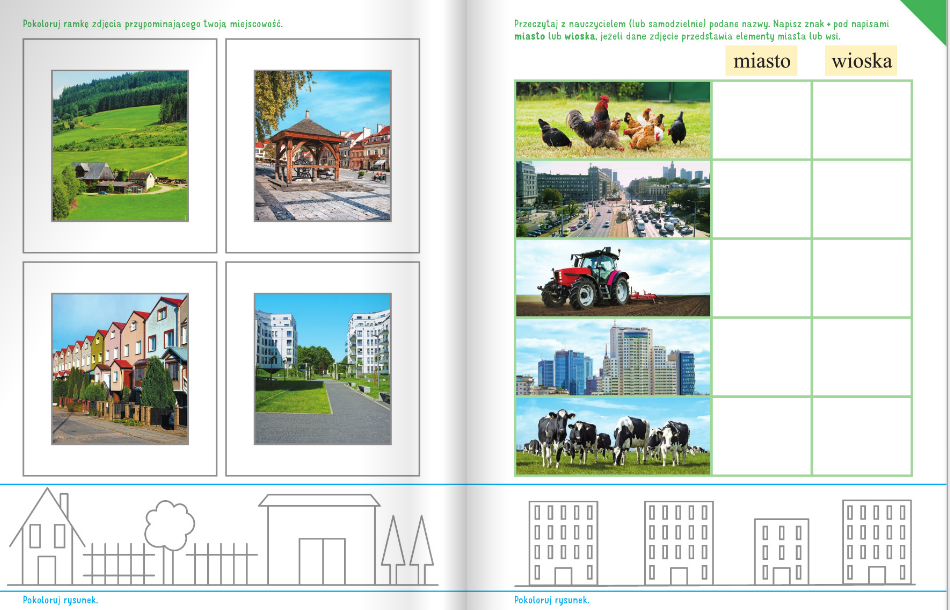 